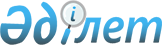 О признании утратившим силу решения Акмолинского областного маслихата от 7 декабря 2012 года № 5С-8-10 "Об установлении размера возмещения расходов на топливо специалистам государственных организаций здравоохранения, социального обеспечения, образования, культуры, спорта и ветеринарии, работающим и проживающим в сельских населенных пунктах"Решение Акмолинского областного маслихата от 10 октября 2018 года № 6С-24-8. Зарегистрировано Департаментом юстиции Акмолинской области 31 октября 2018 года № 6820
      Примечание РЦПИ.

      В тексте документа сохранена пунктуация и орфография оригинала.
      В соответствии с Законами Республики Казахстан от 6 апреля 2016 года "О правовых актах", от 2 июля 2018 года "О внесении изменений и дополнений в некоторые законодательные акты Республики Казахстан по вопросам социального обеспечения" Акмолинский областной маслихат РЕШИЛ:
      1. Признать утратившим силу решение Акмолинского областного маслихата "Об установлении размера возмещения расходов на топливо специалистам государственных организаций здравоохранения, социального обеспечения, образования, культуры, спорта и ветеринарии, работающим и проживающим в сельских населенных пунктах" от 7 декабря 2012 года № 5С-8-10 (зарегистрировано в Реестре государственной регистрации нормативных правовых актов № 3547, опубликовано 22 декабря 2012 года в газетах "Арқа ажары", "Акмолинская правда").
      2. Настоящее решение вступает в силу со дня государственной регистрации в Департаменте юстиции Акмолинской области и вводится в действие со дня официального опубликования.
					© 2012. РГП на ПХВ «Институт законодательства и правовой информации Республики Казахстан» Министерства юстиции Республики Казахстан
				
      Председатель сессии
Акмолинского областного
маслихата 

Б.Наурызбаева

      Секретарь Акмолинского
областного маслихата

Д.Нурмулдин
